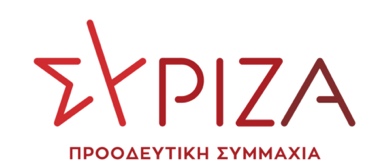 Προς το Προεδρείο της Βουλής των ΕλλήνωνΑΝΑΦΟΡΑ- προς τον υπουργό Παιδείας, Θρησκευμάτων & ΑθλητισμούΘέμα: «Εκτός σχολικών εορτών η επέτειος του Πολυτεχνείου»Οι βουλευτές Μερόπη Τζούφη και Ραλλία Χρηστίδου καταθέτουν ανακοίνωση της Διδασκαλικής Ομοσπονδίας Ελλάδας (ΔΟΕ) ως αναφορά προς τον υπουργό Παιδείας, Θρησκευμάτων & Αθλητισμού. Το υπουργείο, με την εγκύκλιο (Φ7/95955/Δ1/1-9-2023) δεν περιλαμβάνει την επέτειο του Πολυτεχνείου στις σχολικές εορτές παρότι το άρθρο 3 του ΠΔ 79/2017 προβλέπει πως «στις 17 Νοεμβρίου πραγματοποιούνται εορταστικές εκδηλώσεις στα νηπιαγωγεία και τα δημοτικά σχολεία για την επέτειο του Πολυτεχνείου, τον αντιδικτατορικό αγώνα και την Εθνική Αντίσταση». Παράλληλα, η Ομοσπονδία σημειώνει πως η όποια προσπάθεια υπονόμευσης της εορτής του Πολυτεχνείου είναι απαράδεκτη, δεδομένου ότι στη σημερινή συγκυρία ο φασισμός και ο ρατσισμός ενισχύονται ποικιλότροπα από διάφορους κύκλους. Τέλος, ξεκαθαρίζει πως οι εκπαιδευτικοί θα τιμήσουν την εξέγερση του Πολυτεχνείου και τον αντιδικτατορικό αγώνα όπως κάνουν κάθε χρόνο, ζητώντας την άμεση αναδιατύπωση της εγκυκλίου.Επισυνάπτεται η σχετική ανακοίνωση.Παρακαλούμε για την απάντηση, τις σχετικές ενέργειες, την ενημέρωση της ΔΟΕ και της εκπαιδευτικής κοινότητας.Αθήνα, 13 Σεπτεμβρίου 2023Οι καταθέτουσες βουλευτέςΤζούφη ΜερόπηΜερόπη ΤζούφηΡαλλία Χρηστίδου